Please return this order form with payment to amy@communicate-ed.org.uk or the postal address below. Payment can be made via:Cheque: Payable to AC Martin, BACS: AC Martin, Account Number 23838173, Sort Code 07-01-16We aim to dispatch all orders within 5 working days of receipt of full payment.Test NamePrice QuantityAcademic Achievement Battery (Item Form)£4.25Academic Achievement Battery (Response Form)£3.25Access Reading Test£2.75British Picture Vocabulary Scale 3£2.75Comprehensive Test of Phonological Processing 2£4.00Detailed Assessment of Speed of Handwriting£2.75Diagnostic Reading Analysis 3£2.75Dyslexia Portfolio£6.50Gray Oral Reading Test 5£4.50Rapid Automatized Naming and Rapid Alternating Stimulus Test£2.75Symbol Digit Modalities Test£3.25Test of Word Reading Efficiency 2£3.00Wechsler Individual Achievement Test IIuk T£4.50Wechsler Individual Achievement Test IIIuk T£4.50Wide Range Achievement Test 4 (Test/Response Form)£2.75Wide Range Achievement Test 4 (Sentence Comprehension Form)£2.75Wide Range Achievement Test 5 (Record/Response Form)£3.00Wide Range Achievement Test 5 (Sentence Comprehension Form)£3.00Wide Range Intelligence Test£3.00York Assessment of Reading Comprehension£4.00Postage£2.001Admin Fee £1.001Total (including Postage and Admin Fee)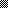 